"Позаботьтесь о здоровье родителей"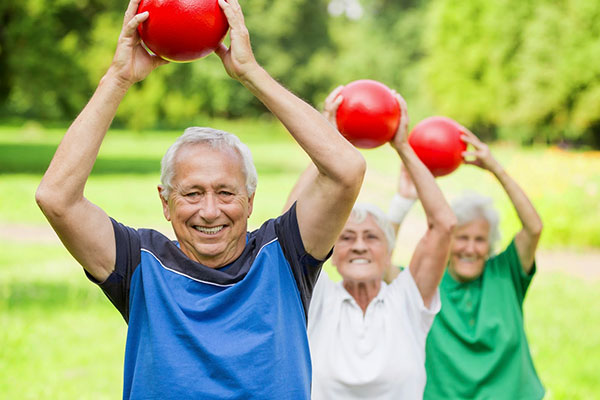 Лечебная программа для пенсионеров 55+Куратор: терапевтКонсультанты: невролог, травматолог - ортопед, рефлексотерапевт (за доп.плату)Продолжительность: 7 днейПоказания:ухудшение качества жизнисниженный иммунитетхронические заболевания сердечно-сосудистой системы, органов дыханияПрограмма лечения:В данную программу входит православная экскурсия по храмам п. Некрасовское (при наборе группы от 8 человек)."Болезни костно-мышечной системы"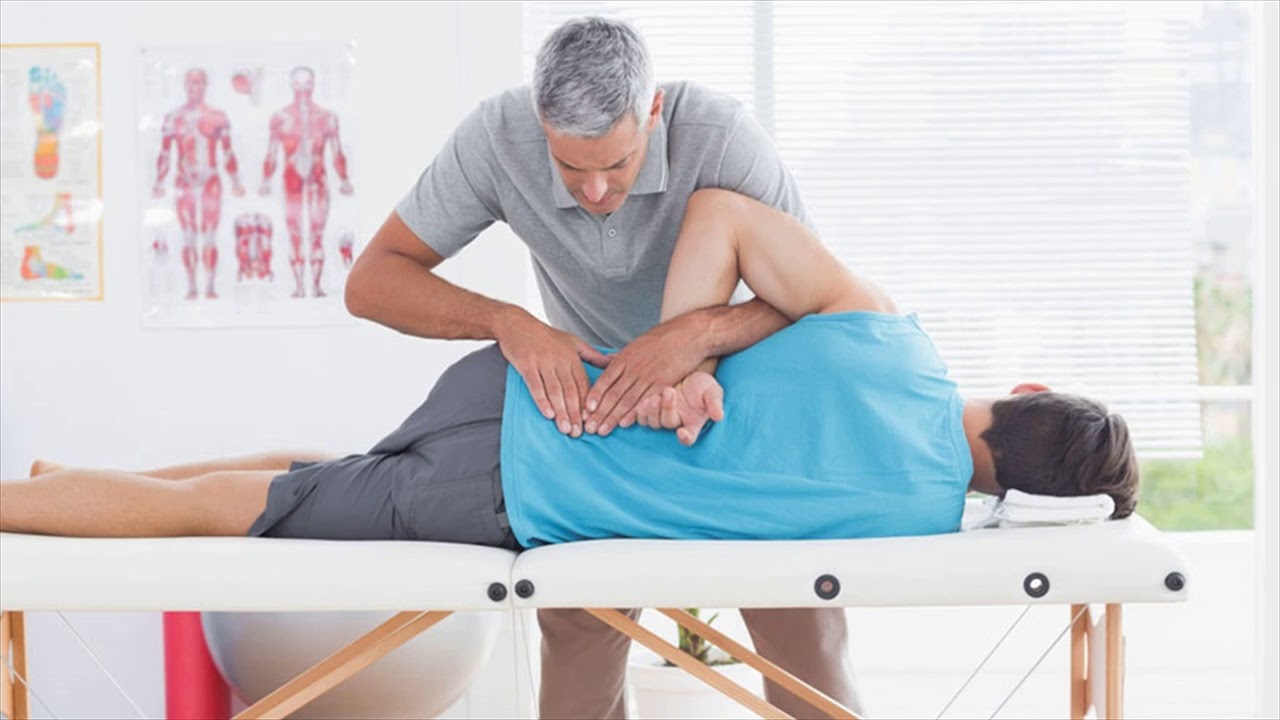 Лечебная программа "Болезни костно-мышечной системы"Куратор: терапевтКонсультанты: физиотерапевт, ортопед- травматологПродолжительность: 7/ 10/ 14 днейПоказания:Болезни костно-мышечной системыПоследствия травмПрограмма лечения:Отдыхающие принимаются в санаторий при наличии санаторно-курортной карты.Больные, принимающие постоянно медикаментозные препараты, обязаны иметь их при себе на курс лечения в санатории."Болезни органов дыхания"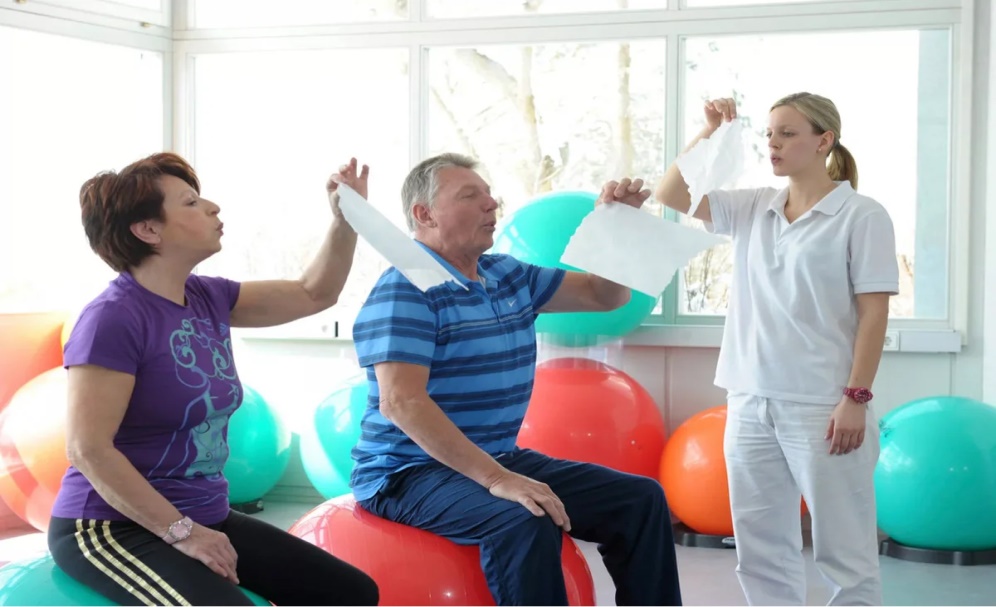 Лечебная программа "Болезни органов дыхания"Куратор: терапевтКонсультанты: физиотерапевт, пульмонологПродолжительность: 7/ 10/ 14 днейПоказания: Заболевания дыхательных путей в период ремиссииПрограмма лечения:Отдыхающие принимаются в санаторий при наличии санаторно-курортной карты.Больные, принимающие постоянно медикаментозные препараты, обязаны иметь их при себе на курс лечения в санатории."Болезни органов пищеварения"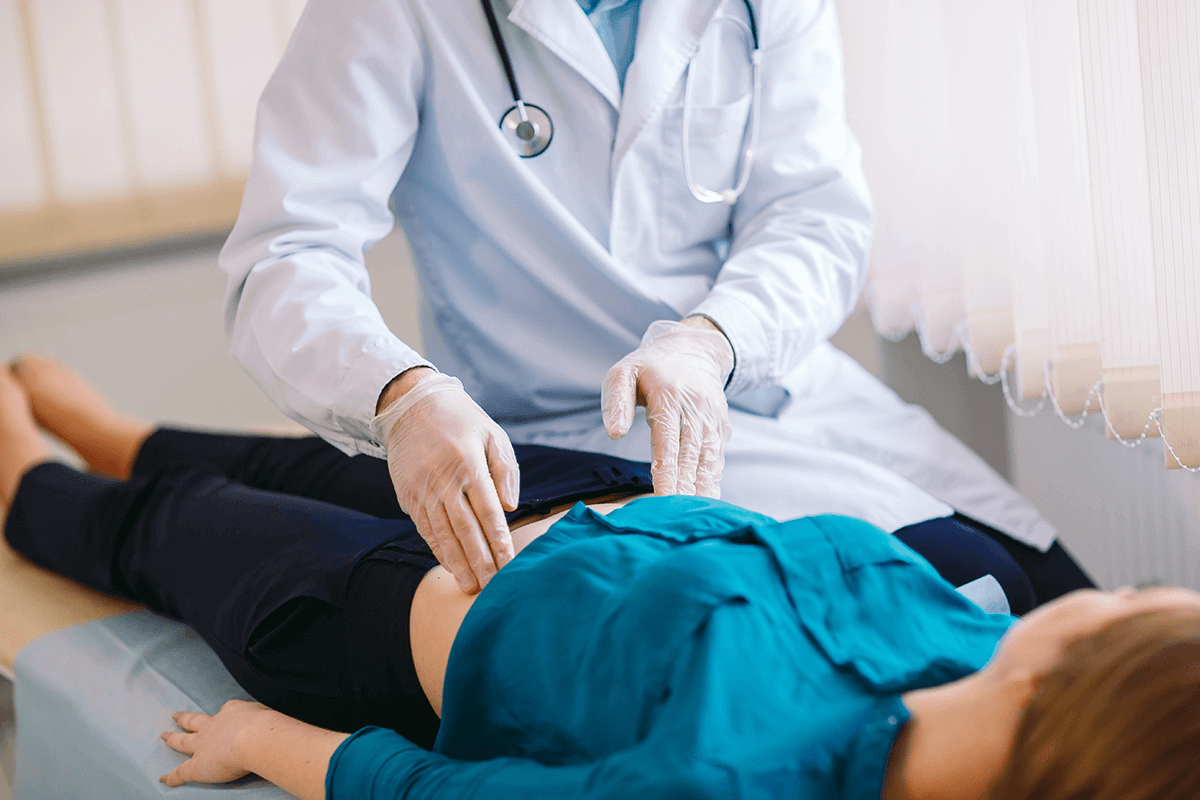 Лечебная программа "Болезни органов пищеварения"Куратор: терапевтКонсультанты: гастроэнтеролог, физиотерапевтПродолжительность: 7/ 10/ 14 днейПоказания: Заболевания желудочно-кишечного тракта в период ремиссииПрограмма лечения:
Программа лечения конкретного отдыхающего назначается лечащим врачом индивидуально, с учетом показаний и противопоказаний.
Отдыхающие принимаются в санаторий при наличии санаторно-курортной карты.
Больные, принимающие постоянно медикаментозные препараты, обязаны иметь их при себе на курс лечения в санатории."Болезни эндокринной системы"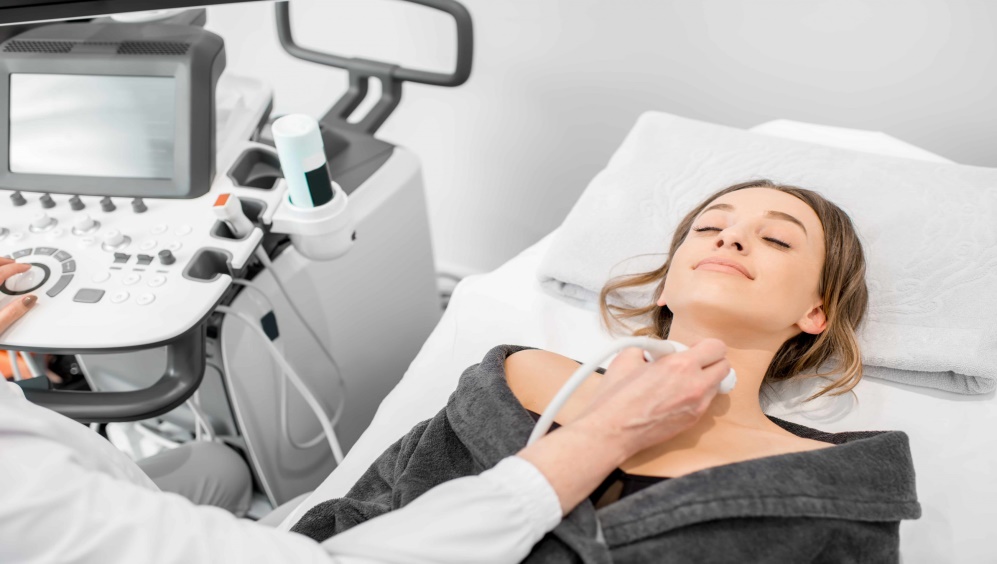 Лечебная программа "Болезни эндокринной системы"Куратор: терапевтКонсультанты: эндокринолог, физиотерапевтПродолжительность: 7/ 10/ 14 днейПоказания:Сахарный диабет I и II типа.Осложнения сахарного диабетаОжирениеМетаболический синдромПрограмма лечения:Отдыхающие принимаются в санаторий при наличии санаторно-курортной карты. Больные, принимающие постоянно медикаментозные препараты, обязаны иметь их при себе на курс лечения в санатории."Болезни системы кровообращения"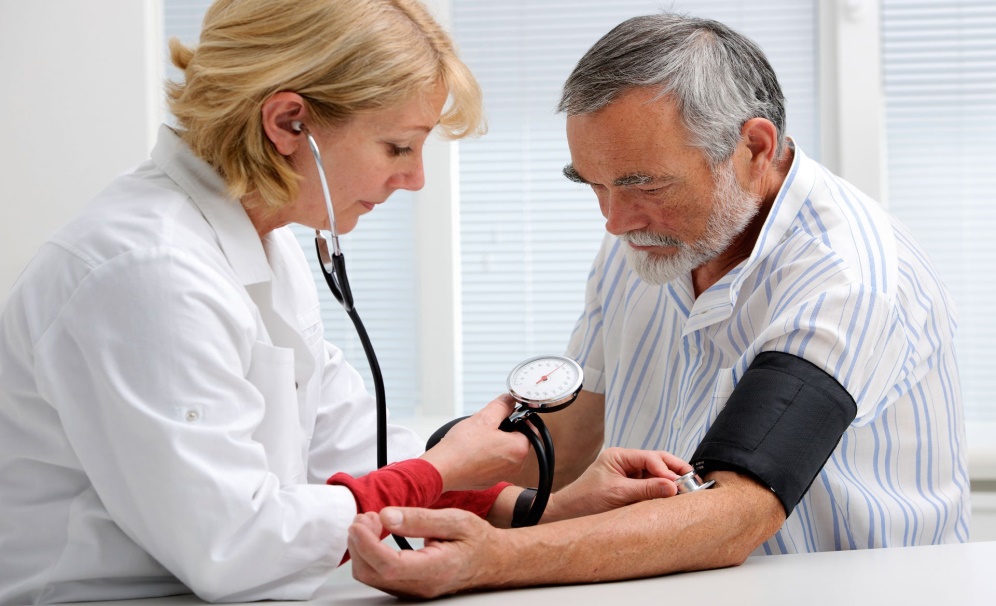 Лечебная программа "Болезни системы кровообращения"Куратор: терапевтКонсультанты: кардиолог, физиотерапевтПродолжительность: 7/ 10/ 14 днейПоказания:ИБС, стенокардия, ПИКС, состояние после операции на сердце (АКШ и др.), недостаточность кровообращения не выше II А степениГипертоническая болезнь 1 и 2 стадииАтеросклероз артерий нижних конечностейВарикозное расширение вен нижних конечностейЦеребро-васкулярные болезниПрограмма лечения:Отдыхающие принимаются в санаторий при наличии санаторно-курортной карты.Больные, принимающие постоянно медикаментозные препараты, обязаны иметь их при себе на курс лечения в санатории.№ п/пНаименование7 дней10 дней1Прием врача-терапевта122Занятие ЛФКежедневноежедневно3Минеральная или сухая углекислая ванна354Физиотерапия, магнитотерапия или лазеротерапия (одна зона)455Фиточайежедневноежедневно6Психологическая разгрузкаежедневноежедневно7Cкандинавская ходьбаежедневноежедневно8В рамках данной программы предоставляется скидка 10% на все медицинские процедуры (кроме SPA-процедур)В рамках данной программы предоставляется скидка 10% на все медицинские процедуры (кроме SPA-процедур)В рамках данной программы предоставляется скидка 10% на все медицинские процедуры (кроме SPA-процедур)№ п/пНаименование7 дней10 дней14 дней1Прием и наблюдение врача3352Лечебное питаниеежедневноежедневноежедневно3ЛФК при заболеваниях позвоночника и суставов3574Ванны (одна из процедур): минеральные, 4-х камерные, вихревые,
скипидарные3575Лечебный душ - циркулярный3576Массаж (1 зона) по назначению врача3567Озокеритолечение или импрегнации с минеральной водой3578Детензоротерапия3579УГУЛ-терапия357     10 Физиотерапияиндивидуальноиндивидуальноиндивидуально№ п/пНаименование7 дней 10 дней14 дней1Прием и наблюдение врача3352Лечебное питаниеежедневноежедневноежедневно3Фитотерапия3574ЛФК при заболеваниях органов дыхания3575Ванны (одна из процедур): сухие углекислые ванны, минеральные,
жемчужные, 4-х камерные3576Массаж (1 зона) по назначению врача3567Озокеритолечение3578Галотерапия (соляная пещера)3579Ингаляции357     10 Физиотерапияиндивидуальноиндивидуальноиндивидуально№ п/пНаименование7 дней10 дней14 дней1Прием и наблюдение врача3352Диетотерапияежедневноежедневноежедневно3Фитотерапияпо назначению врачапо назначению врачапо назначению врача4Приём минеральной воды из местного источникаежедневноежедневноежедневно5ЛФК при заболеваниях органов пищеварения3576Ванны (одна из процедур): минеральные, жемчужные, хвойные3577Лечебный душ - циркулярный3578Озокеритолечение3579Психологическая разгрузка35710Микроклизмы с отварами травиндивидуальноиндивидуальноиндивидуально11Физиотерапияиндивидуальноиндивидуальноиндивидуально№ п/пНаименование7 дней10 дней14 дней1Прием и наблюдение врача3352Диета – 9 столежедневноежедневноежедневно3Приём минеральной воды из местного источникапо назначению врачапо назначению врачапо назначению врача4Фитотерапия3575ЛФК при заболеваниях эндокринной системы3576Ванны (одна из процедур): сухие углекислые ванны, минеральные, скипидарные, йодобромные , 4-х камерные, вихревые3577Лечебный душ- циркулярный3578Импрегнации с минеральной водой3579Массаж (1 зона) по назначению врача35610Психологическая разгрузка35711Физиотерапияиндивидуальноиндивидуальноиндивидуально№ п/пНаименование7 дней10 дней14 дней1Прием и наблюдение врача3352Лечебное питаниеежедневноежедневноежедневно3Фитотерапия3574ЛФК при заболеваниях системы кровообращения3575Ванны (одна из процедур): сухие углекислые ванны, минеральные, жемчужные, йодобромные, хвойные, 4-х камерные3576Лечебный душ - циркулярный3577Массаж (1 зона) по назначению врача3568Психологическая разгрузка3579Физиотерапияиндивидуальноиндивидуальноиндивидуально